附件6：第十二届北京市大学生建筑结构设计竞赛参赛队伍作品信息表高校名称（盖章）：赛题方向A组结构B组结构         B组桥梁A组结构B组结构         B组桥梁A组结构B组结构         B组桥梁队伍名称作品名称指导老师1姓名职称指导老师2姓名职称队长姓名联系方式组员姓名队伍简介（50字以内）（50字以内）（50字以内）作品简介（200字以内）（200字以内）（200字以内）注意事项：1.加盖校级教务部门或校团委公章，此表方为有效。2.请于2023年6月16日24:00前将此表Word文件和盖章扫描PDF文件发送至大赛邮箱：bjjzjgjs2023@163.com3.应随邮件一并提交的宣传材料如下：注意事项：1.加盖校级教务部门或校团委公章，此表方为有效。2.请于2023年6月16日24:00前将此表Word文件和盖章扫描PDF文件发送至大赛邮箱：bjjzjgjs2023@163.com3.应随邮件一并提交的宣传材料如下：注意事项：1.加盖校级教务部门或校团委公章，此表方为有效。2.请于2023年6月16日24:00前将此表Word文件和盖章扫描PDF文件发送至大赛邮箱：bjjzjgjs2023@163.com3.应随邮件一并提交的宣传材料如下：（1）校徽及校名中英文组合LOGO。要求：透明底色，格式为png。示例：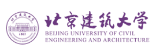 （2）队伍合照一张、作品图片两张。要求：横版，宽高比4:3，文件不小于2M。（2）队伍合照一张、作品图片两张。要求：横版，宽高比4:3，文件不小于2M。（2）队伍合照一张、作品图片两张。要求：横版，宽高比4:3，文件不小于2M。4.邮件及文件命名方式为高校名称-第十二届北京市大学生建筑结构设计竞赛作品信息表- A组/B组（房屋建筑结构/桥梁），例如：北京建筑大学-第十二届北京市大学生建筑结构设计竞赛作品信息表-A组。4.邮件及文件命名方式为高校名称-第十二届北京市大学生建筑结构设计竞赛作品信息表- A组/B组（房屋建筑结构/桥梁），例如：北京建筑大学-第十二届北京市大学生建筑结构设计竞赛作品信息表-A组。4.邮件及文件命名方式为高校名称-第十二届北京市大学生建筑结构设计竞赛作品信息表- A组/B组（房屋建筑结构/桥梁），例如：北京建筑大学-第十二届北京市大学生建筑结构设计竞赛作品信息表-A组。